3D NEWTON Применение 3D NEWTON для измерения функции паравертебральных мышц.Показатели для мышц сгибателей и разгибателей, измеренные с помощью 3D NEWTON, сильно коррелировали с показателями, полученными с помощью поверхностной электромиографии (ЭМГ). В случае с Biotex® показатели сильно коррелировали для мышц сгибателей, но не для разгибателей. Это демонстрирует, что 3D NEWTON может быть успешным методом измерения функции поясничного отдела в клинической практике. Однако показатели для мышц сгибателей и разгибателей, измеренные с помощью 3D NEWTON®, не коррелировали с показателями, полученными с помощью Biodex®. Исследования других движений, кроме сгибания и разгибания, не проводились, поэтому необходимы дальнейшие исследования.Влияние визуальной биологической обратной связи на ЭМГ активность мышц туловища и на длительность времени удержания правильного положения во время лечения при наклоне всего тела.В этом исследовании изучалось влияние визуальной биологической обратной связи на ЭМГ активность мышц туловища и на длительность времени удержания правильного положения тела во время изометрических упражнений, использующих противодействие силе тяжести за счет наклона всего тела в направлениях назад и вперёд. Исследования проводились со здоровыми людьми, не испытывающими боли или механических повреждений поясничного отдела.В результате при визуальной биологической обратной связи существенно возрастала только ЭМГ активность наружной косой мышцы живота, обеспечивающей устойчивость (p<.05). ЭМГ активность мышцы, выпрямляющей позвоночник, прямой мышцы живота и внутренней косой мышцы живота значительно не возросла. Возросла относительная ЭМГ активность внутренней косой мышцы живота, обеспечивающей устойчивость, по сравнению с прямой мышцей живота (p<.05).В дополнение, при визуальной биологической обратной связи время удержания правильного положения существенно увеличилось (p<.05). Это указывает на то, что визуальная биологическая обратная связь посредством сенсоров эффективна при упражнениях с наклоном всего тела против силы тяжести, по сравнению с существующими в настоящее время упражнениями без такой связи.На основании выше изложенных результатов можно сделать вывод, что визуальная биологическая обратная связь важна для эффективного увеличения ЭМГ активности наружной косой мышцы живота и относительной активности внутренней косой мышцы живота, а также для поддержания правильного положения тела во время выполнения упражнений по стабилизации туловища против силы тяжести.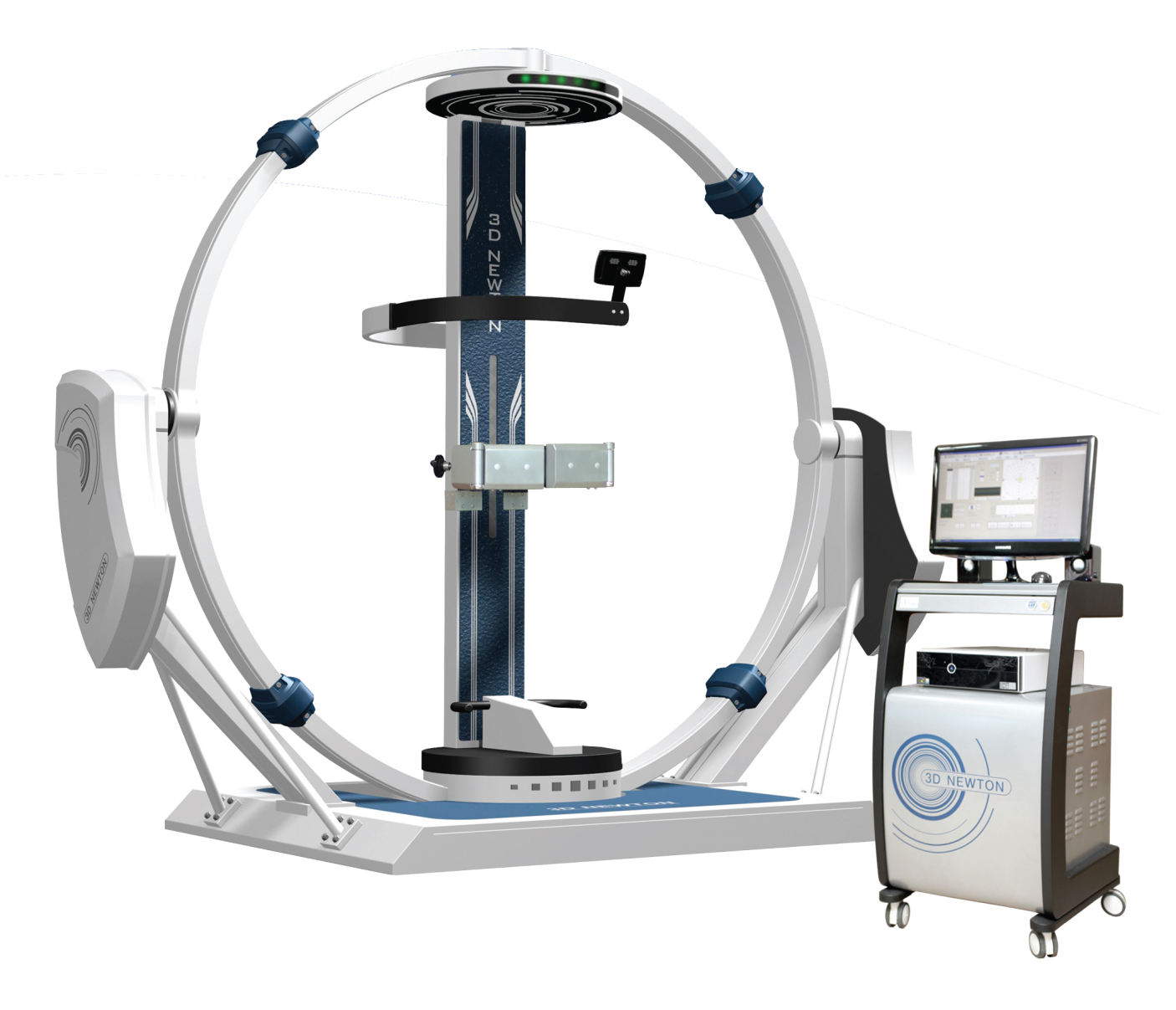 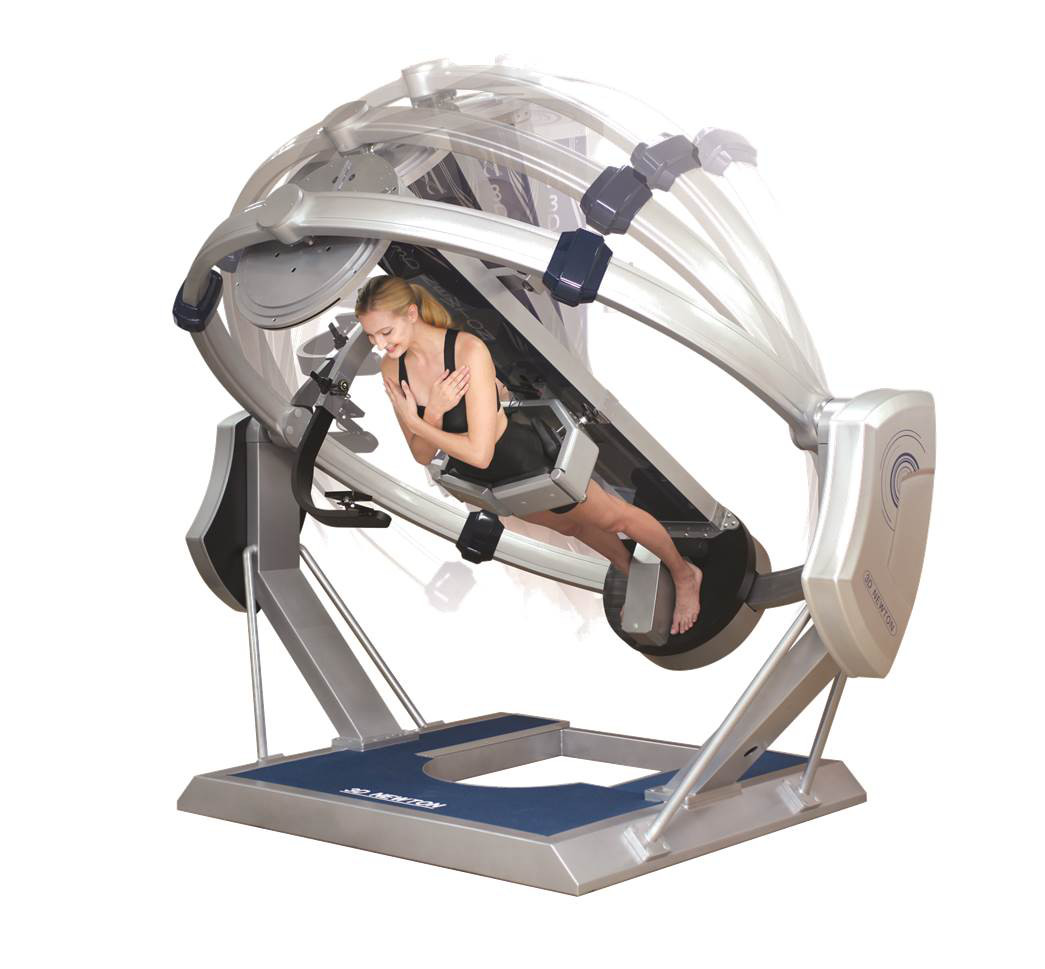 